İş ve Görev Tanım Formu
Gerekli Bilgi ve BecerilerKanun, Tüzük, Yönetmelik ve diğer mevzuatla verilen görevleri zamanında ve eksiksiz olarak yerine getirmek.İlgili birime yönelik mevzuat bilgisi Bilgisayar Ofis Programlarını kullanabilme yetisine sahip olma Yazılı ve sözlü iletişim becerisi, aktif dinleme becerisiPlanlama ve koordinasyon becerisi Ayrıntılara dikkat, sorumluluk bilinci İşbirliğine yatkınlık Gelişime açıklık Ketumiyetİş/Görev Kısa Tanımı (Özeti)657 sayılı kanunlar ve ilgili yönetmelik kapsamında kurum içi ve kurum dışı evrak kayıt ve yazışma işlemlerinin yapılması.İşi/GöreviKendisine havale edilen yazıların gereğini ve Standart Dosya Planına göre dosyalamasını yapar. Dekanın görüşme ve kabullerine ait hizmetleri yürütür. Dekanın özel ve resmi haberleşmelerini yerine getirir. Dekanın gizlilik taşıyan yazışma işlerini yürütür ve dosyalamasını yapar Yönetimin kurum içi ve kurum dışı randevu isteklerini düzenler. Dekanın özel ve kurumsal dosyalarını tutar ve arşivler. Dekanın görevlendirmelerinde görevden ayrılma, göreve başlama yazışmalarını takip eder ve yolculuk ile konaklama için rezervasyonlarını yapar. Dinî ve Millî bayramlarda Dekanın tebrik mesajlarını hazırlar ve dağıtımını sağlar. Açılış ve mezuniyet törenlerinde dekanın programlarını hazırlar. Dekan Yardımcılarına ve Fakülte Sekreterine verilen yazıları yazar. Dekan ve Fakülte Sekreteri yerine vekâlet edilmesi durumunda birimleri bilgilendirir. Kurul odasının, dekanlık katındaki odaların bakımını ve temizliğini denetler, sorunları giderir. Yazı İşleri Birimi ile işbirliği yapar. Fakültede görev alanı ile ilgili raporları hazırlar, bunlar için temel teşkil eden istatistiki bilgileri tutar. Bulunmadığı zamanlarda Yazı İşleri Memurunun işlerini yapar. Kullanımına verilen mal ve malzemelerin korunmasını sağlar. Çalışma sırasında çabukluk, gizlilik ve doğruluk ilkelerine uygun hareket eder. Dekanlığa ya da kişilere ait her türlü bilgi ve belgeyi korur, ilgisiz kişilerin eline geçmesini önler, Fakülte Sekreteri veya Dekanın onayı olmadan kişilere bilgi ve belge vermekten kaçınır. Dekanın, Dekan Yardımcılarının ve Fakülte Sekreterinin görev alanı ile ilgili vereceği diğer görevlerin yerine getirilmesinden sorumludur. Yukarıda belirtilen görevlerin yerine getirilmesinde Dekana ve Fakülte Sekreterine karşı sorumludur.İşin İcrası İçin Kullanılması Gereken Yazılımlar ve Yetki DüzeyleriUnvanÖzel Kalem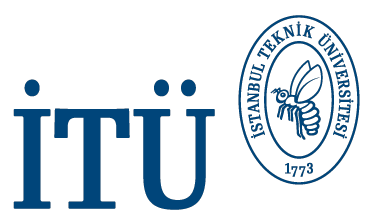 Kadro UnvanıŞef/Bilgisayar İşletmeni/MemurBirimDekanlıkYokluğunda Vekalet EdenMemurİlk Düzey AmiriFakülte SekreteriDoğrudan Bağlı Alt Unvan(lar)Sistem AdıAdresYetki/Rol DüzeyiElektronik Belge Yazılımı Sistemi (EBYS)papirus.itu.edu.tr